             MATEMÁTICA  - Problema da Semana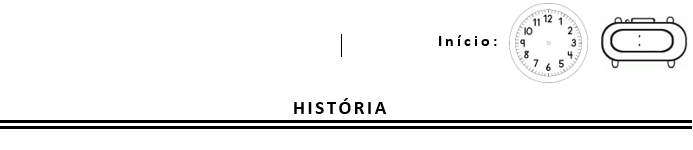 Desenhe a quantidade de feijões e de copos do jogo do repartir, usando somente as tabelas abaixo. Explique  a sua ideia.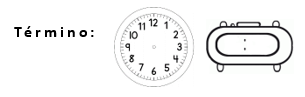 abcd928abcd531